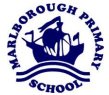 Beech Termly NewsletterSummer 1 – 2023Starts Monday 17th April ends Friday 260th MayBeech Termly NewsletterSummer 1 – 2023Starts Monday 17th April ends Friday 260th May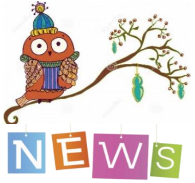 Dear Parents/Carers,Welcome back from a well-deserved Easter break. We hope that all of the children are feeling refreshed and ready for a very busy Summer term. We have lots of exciting topics and learning planned for the whole class and the year 6 will soon be taking their SATS tests.Dear Parents/Carers,Welcome back from a well-deserved Easter break. We hope that all of the children are feeling refreshed and ready for a very busy Summer term. We have lots of exciting topics and learning planned for the whole class and the year 6 will soon be taking their SATS tests.Dear Parents/Carers,Welcome back from a well-deserved Easter break. We hope that all of the children are feeling refreshed and ready for a very busy Summer term. We have lots of exciting topics and learning planned for the whole class and the year 6 will soon be taking their SATS tests.Dear Parents/Carers,Welcome back from a well-deserved Easter break. We hope that all of the children are feeling refreshed and ready for a very busy Summer term. We have lots of exciting topics and learning planned for the whole class and the year 6 will soon be taking their SATS tests.Dear Parents/Carers,Welcome back from a well-deserved Easter break. We hope that all of the children are feeling refreshed and ready for a very busy Summer term. We have lots of exciting topics and learning planned for the whole class and the year 6 will soon be taking their SATS tests.Our termly project will be history based - ‘Through the ages’This project teaches children about British prehistory from the Stone Age to the Iron Age, including changes to people and lifestyle caused by ingenuity, invention and technological advancement. Our termly project will be history based - ‘Through the ages’This project teaches children about British prehistory from the Stone Age to the Iron Age, including changes to people and lifestyle caused by ingenuity, invention and technological advancement. Our termly project will be history based - ‘Through the ages’This project teaches children about British prehistory from the Stone Age to the Iron Age, including changes to people and lifestyle caused by ingenuity, invention and technological advancement. Our termly project will be history based - ‘Through the ages’This project teaches children about British prehistory from the Stone Age to the Iron Age, including changes to people and lifestyle caused by ingenuity, invention and technological advancement. Our termly project will be history based - ‘Through the ages’This project teaches children about British prehistory from the Stone Age to the Iron Age, including changes to people and lifestyle caused by ingenuity, invention and technological advancement. LiteracyOur Literacy topics this term will be spooky narrative using ‘Alma’, newspaper reports and a second narrative which will use the ‘Piano’ short film. You can support your child with daily reading and regularly practicing their spellings on Spelling Shed.LiteracyOur Literacy topics this term will be spooky narrative using ‘Alma’, newspaper reports and a second narrative which will use the ‘Piano’ short film. You can support your child with daily reading and regularly practicing their spellings on Spelling Shed. REOur RE topic will be the ‘Journey through life and death.’ We will be examining what different religions believe happens after someone dies. This will obviously bring up the subject of bereavement and loss – we will be very sensitive to all of the children’s feelings and there will be no expectation that the children share their own experiences with anyone. REOur RE topic will be the ‘Journey through life and death.’ We will be examining what different religions believe happens after someone dies. This will obviously bring up the subject of bereavement and loss – we will be very sensitive to all of the children’s feelings and there will be no expectation that the children share their own experiences with anyone. REOur RE topic will be the ‘Journey through life and death.’ We will be examining what different religions believe happens after someone dies. This will obviously bring up the subject of bereavement and loss – we will be very sensitive to all of the children’s feelings and there will be no expectation that the children share their own experiences with anyone.MathsOur maths topics for the next 6 weeks will be ‘Statistics’, ‘Geometry’ and ‘Position and direction’. Please support your child by accessing and practising on TT Rockstars.MathsOur maths topics for the next 6 weeks will be ‘Statistics’, ‘Geometry’ and ‘Position and direction’. Please support your child by accessing and practising on TT Rockstars.Art and designWe will be exploring the design and creation of ceramic vases. We will be linking this to our main history topic and the arrive of the Beaker people.Art and designWe will be exploring the design and creation of ceramic vases. We will be linking this to our main history topic and the arrive of the Beaker people.Art and designWe will be exploring the design and creation of ceramic vases. We will be linking this to our main history topic and the arrive of the Beaker people.HomeworkHomework will continue to be set on a Friday and collected the following Wednesday. New weekly spellings will be set each Monday on Spelling Shed..PEOur PE sessions will now be on a Tuesday and Thursday afternoons. The children can continue to wear PE kit for the whole day – preferably dark leggings, tracksuit bottoms or shorts and a white T-shirt.DOJO and websiteTry to keep an eye on Class Dojo and the school website for important dates and upcoming events. Feel free to contact me through Class Dojo or by phoning the school if you have any questions or concerns.Head students and prefectsHarvey and Charlie are continuing to lead the school prefects as we expand their jobs and responsibilities around school.Head students and prefectsHarvey and Charlie are continuing to lead the school prefects as we expand their jobs and responsibilities around school.Year 5 Widening Horizons OpportunitiesWe continue to be part of the ‘Widening Horizons’ project for our Year 5 students. Our next trip will be to the WADS - Peninsula Dental project on the afternoon of Wednesday 3rd May. The most recent visit to Sherford was fantastic and many of the children came away with a much clearer idea of what working in ‘the construction trade’ means.Year 5 Widening Horizons OpportunitiesWe continue to be part of the ‘Widening Horizons’ project for our Year 5 students. Our next trip will be to the WADS - Peninsula Dental project on the afternoon of Wednesday 3rd May. The most recent visit to Sherford was fantastic and many of the children came away with a much clearer idea of what working in ‘the construction trade’ means.